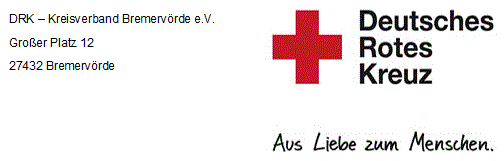 Mitteilung Änderung persönliche DatenAdresse:Bankverbindung:Familienstand:(bitte Kopie der Heiratsurkunde bei Namensänderung beifügen)Geburt Kind:(bitte Kopie Geburtsurkunde wegen Zuschlag Pflegeversicherung beifügen)Ich versichere, das meine Angaben vollständig und richtig sind. Änderungen teile ich dem Arbeitgeber unverzüglich mit.(Ort, Datum)                                                        (Unterschrift Arbeitnehmer/in)Personalnr.:Name:Vorname:Straße, Hsnr.:PLZ, OrtIBANGültig ab:Verheiratet seitFamiliennameName:Geburtsdatum_______________________________________________________________